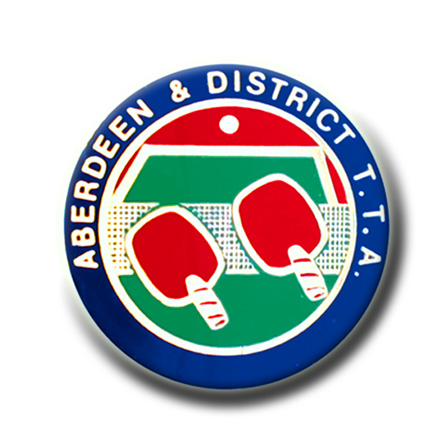 Table Tennis Development OfficerAberdeen and South Aberdeenshire, part-timeAberdeen & District Table Tennis Association (ADTTA) invites applications for the position of Development Officer for Aberdeen City and South Aberdeenshire. The aim is to develop table tennis clubs across Aberdeenshire and within sheltered housing and care homes in the city. The role is part-time, for around 300 hours annually, starting in Spring 2022 or a date to be agreed. Funding is available for 2 years in the first instance. A full job description can be found on the ADTTA web site at:   www.tabletennis365.com/AberdeenThe post is self-employed and, because of the wide geographical area, travel is an expectation of the role and remunerated accordingly. If you have any questions regarding the role, please call Dick Ferro on 07766 488723.Applications, with a current CV, should be submitted on or before 28 March 2022 by email to: applications@aberdeentabletennis.com or post to: Donald Pirie, c/o SIS Office, Aberdeen Sports Village, Linksfield Road, Aberdeen, AB24 5RU.This project is supported by: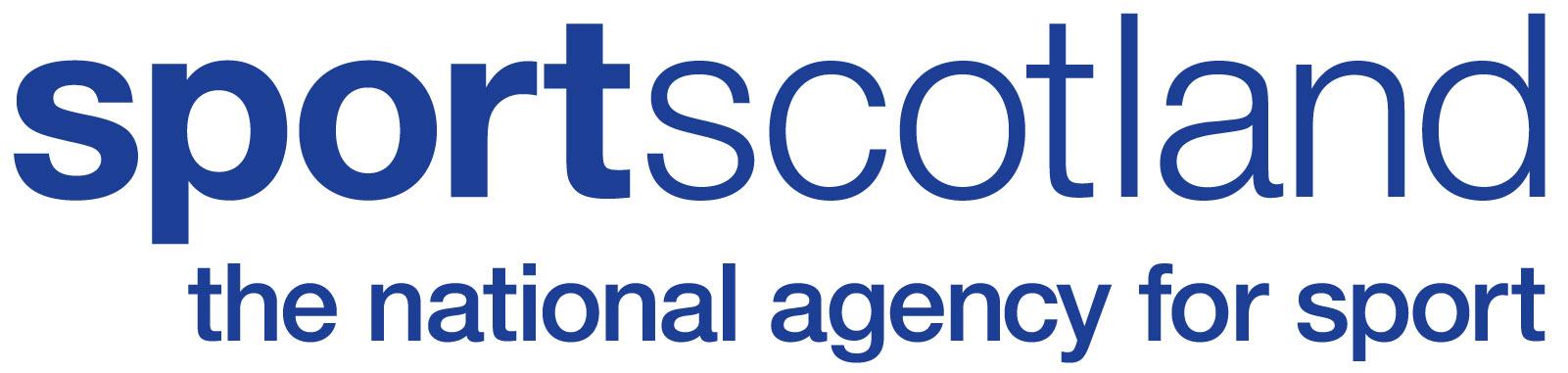 